ГЛАВАМ АДМИНИСТРАЦИЙ МУНИЦИПАЛЬНЫХ РАЙОНОВ И МЭРАМ ГОРОДСКИХ ОКРУГОВ ЧЕЧЕНСКОЙ РЕСПУБЛИКИУправление Федеральной службы государственной регистрации, кадастра и картографии по Чеченской Республике просит Вас рассмотреть вопрос о публикации в средствах массовой информации периодическом издании (районная газета) статью посвященную изменениям в учетно-регистрационной системе, а также на сайте администрации.О проведенной публикации просим сообщить с указанием ссылки в срок до 01.10.2023г.Приложение: на 1 листе.С уважением,	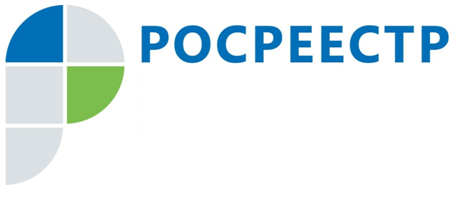 #РосреестрИпотека за 24 часаЗа 7 месяцев текущего года программой «Электронная ипотека за один день» на территории нашей республики воспользовались более 10 тысяч граждан. Проект запущен Росреестром в 2020 году.«В рамках данного проекта срок регистрации ипотечных сделок в Росреестре при отсутствии замечаний составляет всего 24 часа вместо стандартных 7-9 рабочих дней. Отсутствие бумажной волокиты и возможность получения заявителями полного пакета услуг в кредитной организации в рамках проекта «Электронная ипотека за один день» позволяет в значительной мере повысить эффективность и результативность деятельности Росреестра как регистрирующего органа, а для жителей республики - это возможность оперативного получения результатов оказания государственной услуги без личного визита в офисы приема документов и МФЦ» - сообщил заместитель руководителя Управления Росреестра по Чеченской Республике Абу Шаипов.В Чеченской Республике в рамках проекта заявления на регистрацию ипотечных сделок в электронном виде подают сразу несколько кредитных организаций. Среди них такие как: Сбербанк, ПАО Банк ВТБ, Россельхозбанк. У всех застройщиков и во многих агентствах недвижимости тоже есть такая возможность.Заместитель руководителя Управления Росреестра по Чеченской РеспубликеА.Л. ШаиповФЕДЕРАЛЬНАЯ СЛУЖБА ГОСУДАРСТВЕННОЙ РЕГИСТРАЦИИ, КАДАСТРА И КАРТОГРАФИИ(РОСРЕЕСТР)Управление Федеральной службы государственной регистрации, кадастра и картографии по Чеченской Республике (Управление Росреестра по Чеченской Республике)ЗАМЕСТИТЕЛЬ РУКОВОДИТЕЛЯул. Моздокская, 35, г. Грозный, 364020                                     тел.: (8712) 22-31-29, факс: (8712) 22-22-89e-mail.: 20_upr@rosreestr.ru, http://www.rosreestr.gov.ru                              А.Л. Шаипов